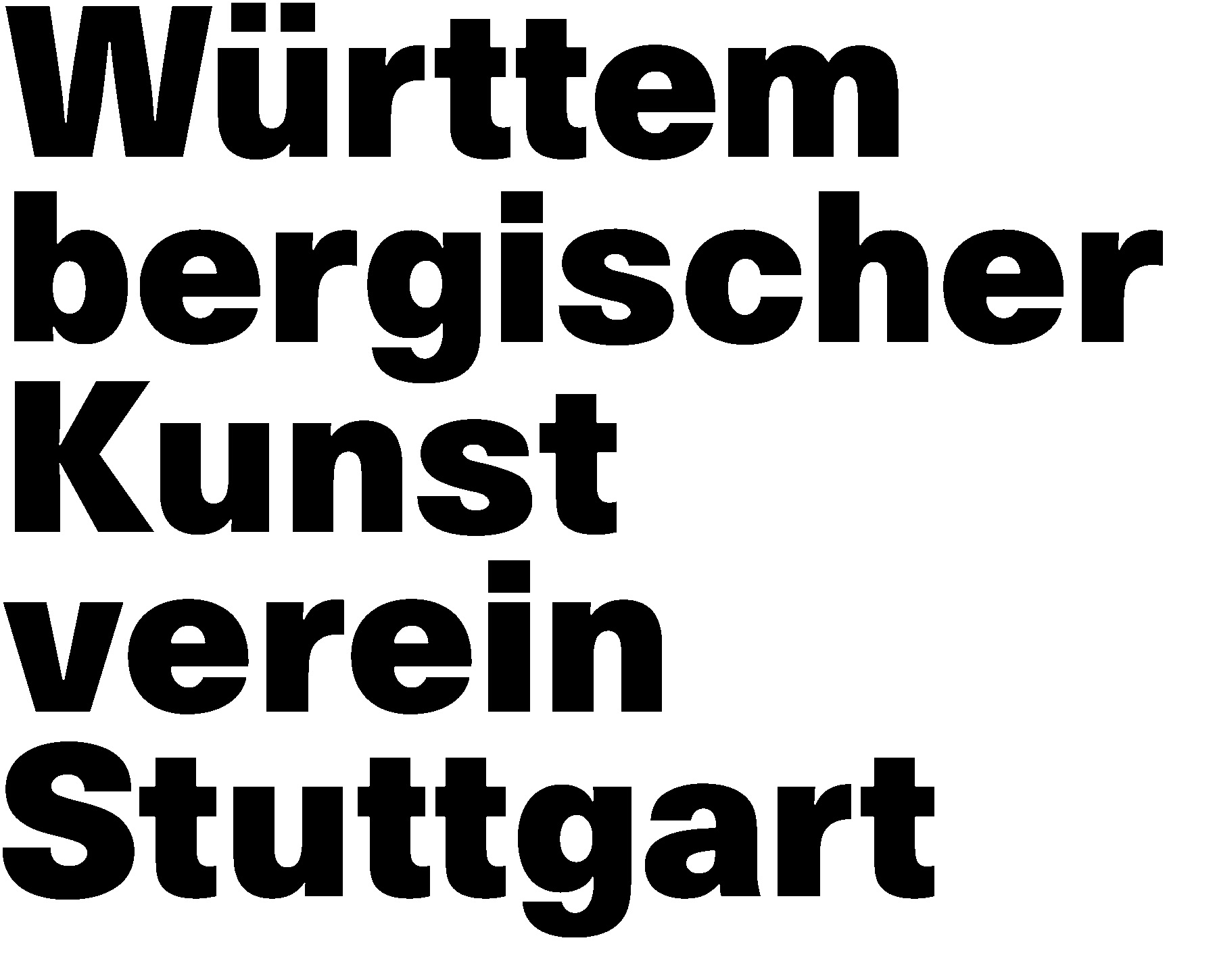 PressebilderSleeping with a Vengeance, Dreaming of a Life19. Oktober 2019 – 12. Januar 2020Eröffnung: Freitag, 18. Oktober 2019, 19 UhrDie Verwendung des vorliegenden Bildmaterials zur Ausstellung Sleeping with a Vengeance, Dreaming of a Life (19. Oktober 2019 –-12. Januar 2020, Württembergischer Kunstverein Stuttgart) ist nur im Zusammenhang mit einer Berichterstattung über die genannte Ausstellung und nur unter Verwendung der entsprechenden Bildnachweise (siehe unten) gestattet.Kontakt: Veronika Rühl, ruehl@wkv-stuttgart.de, Fon: +49 (0)711 22 33 713Courtesy: Die Künstler*innen, wenn nicht anders erwähnt01_Florencia_Almirón.jpgFlorencia Almirón, Dual Band (Doppelband), 2019, HD-Video 55‘02_Clara_Amaral.jpgClara Amaral, The distance between your voice and my voice is what your eyes can read but I can’t say (Die Entfernung zwischen deiner Stimme und meiner Stimme ist das, was deine Augen lesen können, aber ich nicht sagen kann), 2018, Buch03_Alaa_Abu_Asad.jpgAlaa Abu Asad, How long is this state gonna last? (Wie lange wird dieser Zustand andauern / dieser Staat existieren?) 2019, Inkjet-Drucke auf Kunstdruckpapier, 162 x 42 cm04_Ibon_Aranberri.jpgIbon Aranberri, From this void (Aus dieser Leere), 2019, Video05_Zbynek_Baladran.jpgZbynek Baladran, Diderot’s Dream (Diderots Traum), 2014, zwei HD-Videos (16:9), 11’05, 2’24’’06_Matthijs_de_Bruijne.jpgMatthijs de Bruijne, Liquidacion.org (Auflösung.org), 2003, Leuchtkasten, Audio mit projizierter Übersetzung, 80 x 110 cm, 13’25’’07_Livio_Casanova.jpgLivio Casanova, a.m.blanket.p.m.blanket (Vormittags-Decke-Nachmittags-Decke), 2019, verschiedene Materialien08_Ulufer_Celik.jpgUlufer Celik, Dreaming Ruins IV (Träumende Ruinen IV), 2019, HD-Video, Loop, 201909_Agata_Cieslak.jpgAgata Cieslak, Teil der Serie It reminds me of something but I can’t tell you what (Es erinnert mich an etwas, aber ich kann dir nicht sagen, an was), 2018, Banknoten, Zucker, Nagellack10_Alice_Creischer.jpgAlice Creischer, Der Hut spricht, der Rechen spricht, es flüstert die Sense zum Ohr im Gras, 2019, Collage11_Chris_Curreri.jpgChris Curreri, Insomniac (Schlaflos), 2018, Chromogendruck, 29 cm x 33 cm12_Anna_Dacque.jpgAnna Dacque, I Sleep, Therefore I Am (Ich schlafe, also bin ich), 2018, Chromogendruck, 31 x 24,5 cm13_Danica_Dakić.jpgDanica Dakić, Lullaby (Wiegenlied), 2018, Linolschnittdruck an der Wand14_Anna_Daučíková.jpgAnna Daučíková, Jekaterina’s Dream (Jekaterianas Traum), 2019, Glas, Titan, Beton, Druck15_Teresa_Distelberger.jpgTeresa Distelberger, I don’t go to bed with my computer (Ich gehe nicht mit meinem Computer ins Bett, 2018, Video Installation16_Ines_Doujak.jpgInes Doujak, Untitled (ohne Titel), 2018, Collage, 31 x 24,5 cm17_Tina_Gverović.jpgTina Gverović, Night Weavers (Nachtweber), 2019, Installation (Seil, Recycling-Klamotten, bedruckter Stoff), 450 x 780 cm18_Matt_Hinkley.jpgMatt Hinkley, ohne Titel, 2019, Polyurethan, Harz und Pigment19_Hu_Wei.jpgA Market without Ghost or Where are the Ghosts (Ein Markt ohne Geist oderWo sind die Geister), 2019, Ein-Kanal-Video, 5’20_Dominique_Hurth.jpgDominique Hurth, one must lull them to sleep to prevent their escapes (man muss sie in den Schlaf wiegen, um ihre Flucht zu verhindern), 2019, zwei Dia-Projektionen, 160 x 35 mm Dias 21_ Sanja_Iveković.jpgSanja Iveković, You Probably Never Noticed Before (Du hast es wahrscheinlich zuvor noch nie bemerkt), 2019, Buch22_Luis_Jacob.jpgLuis Jacob, Album XV, 2018, Bildmontage auf Kunststofflaminat, 10 Panels, je 44,5 cm x 29 cm23_Sanne_Kabalt.jpgfather, sleeper (Vater, Schlafender), 2007 I 2018, Fotografie, unfixiert gerahmt24_Franz_KapferFranz Kapfer, Im Rücken die Ruinen von Europa, 2019, Installation (Holz, Lack, Eisen) © Bildrecht Wien, 201925_Gülsün_Karamustafa.jpgGülsün Karamustafa, SOMNAMBULE (SCHLAFWANDLER), 2018, Collage, 21 cm x 29 cm26_Denisa_Lehocká.jpgDenisa Lehocká, Untitled, seit 2015, Bettwäsche, Textilien, Gips, Acrylfarbe, Tusche, Bleistift, Baumwollfäden, Keramikperlen, PVC-Transparentfolien, Steine, Fertigfabrikate27_Miao_Ying.jpgMiao Ying, You can’t wake a person who is pretending tob e asleep (Du kannst keine Person wecken, die vorgibt zu schlafen), 2019, Drucke auf Papier28_Nabuqi.jpgNabuqi, A Nightmare, Slightly Pleasant (Ein Albtraum, leicht angenehm), 2019Druck auf Gewebe, 625 x 440 cm29_Alejandra_Riera.jpgAlejandra Riera, « inachevé, …- fev.-juillet 2019-… » ("unvollendet,....- Feb.-Juli 2019-...."), 2019, Zeichnungen, DINA4-Papier30_Annette_Ruenzler.jpgAnnette Ruenzler, I know I need to act (Ich weiß, dass ich handeln muss), 2019, Skizze31_Jürgen_Stollhans.jpgJürgen Stollhans, China’s Dream (Chinas Traum) 2018, zwei Pastelzeichnungen auf Papier, 76 x 112 cm und 76 x 98 cm32_Isabelle_Sully.jpgIsabelle Sully, Muzzle (Maulkorb), 2018, Zahnmetall, Silikon-Mundschutz, Baumwollband, medizinische Elastik,, Kunststoffverschlüsse33_Alia_Syed.jpgAlia Syed, Snow (Schnee), 2019, Video34_Leeron_Tur_Kaspa.jpgLeeron Tur-Kaspa, In the Language of Interrupted Sleep (In der Sprache des unterbrochenen Schlafes), 2018, fünf handbestickte Kissenbezüge35_Wendelin_van_Oldenborgh.jpgWendelin van Oldenborgh, Sleeping with Mosquitos (Mit Moskitos schlafen), 2019, Skizze36_Simon_Wachsmuth.jpgSimon Wachstmuth, Model for the design for a chronometer (Modell für das Design eines Chronometers), 2018, Postkarte37_Xie_Nanxing.jpgXie Nanxing, Portrait of N (Porträt von N), 2018, Öl auf Leinwand, 220 x 150 cm, Courtesy der Künstler, Thomas Dane Gallery und Galerie Urs Meile38_Xie_Qi.jpgXie Qi, 无暇之梦 A Stainless Dream (Ein makelloser Traum), 2019, Wasserfarbe auf Papier, 77 x 58cm39_Baha_Görkem_Yalim.jpgBaha Görkem Yalim, The inside which is merely the fold of the outside, as if the ship were a folding of the sea.  (Das Innere, das nur die Falte der Außenseite ist, als wäre das Schiff eine Falte des Meeres.) 2019, Video, 16’30’’40_Zhen_Mahler.jpgZhen Mahler, Eternity Global (Ewigkeit weltweit), 2019, vier Textilien, 200 x 100 cm41_Ausstellungsentwurf.jpgAusstellungsentwurf für Sleeping with a Vengeance, Dreaming of a Life im Württembergischen Kunstverein, 2019